Nom Albert EinsteinNationalité allemandPériode de temps: 1871 à 1918Découverte, oeuvre:E=mc2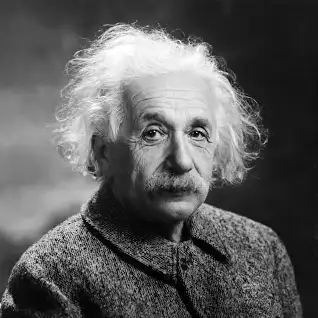 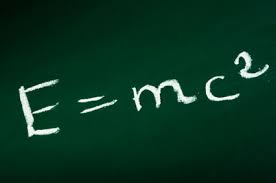 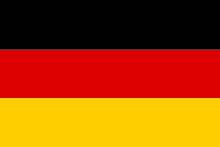 